热心社会公益的心理咨询师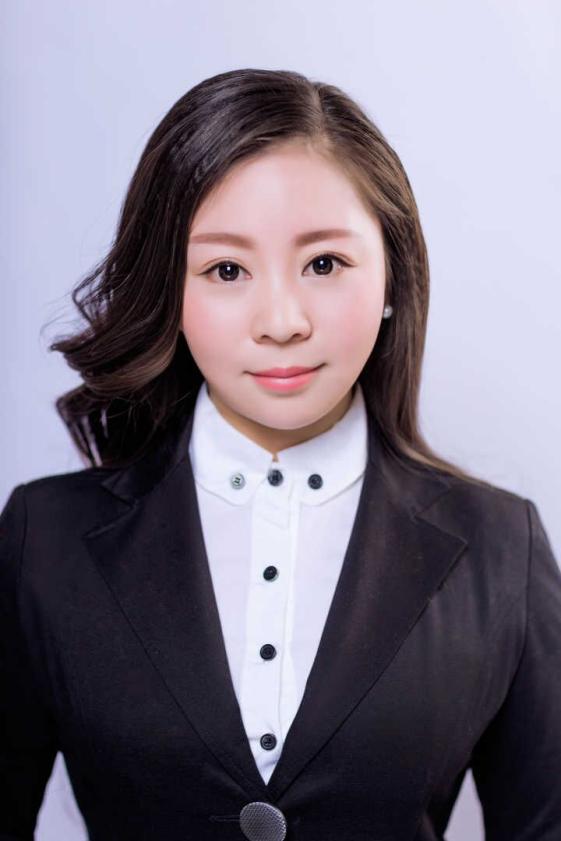 戴玲，国家二级心理咨询师、国家二级婚姻家庭咨询师、国家企业EAP高级执行师。她毕业于福建师范大学应用心理学专业，2014年创办马鞍山市正阳心理中心。近年来，她专注于心理学的培训和辅导，认真做好心理咨询工作，积极投身心理学在社会各领域的推广和应用，以热忱之心、大爱情怀，为马鞍山市妇女儿童的心理健康作出了突出贡献，她履职尽责，爱岗敬业，勇于创新。2015年被表彰为“安徽省优秀巾帼志愿者”。2016年被表彰为“安徽省三八红旗手”、“安徽省维护妇女儿童权益先进个人”。2017年被市妇联表彰为“家庭教育工作先进个人”。